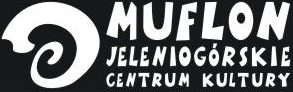 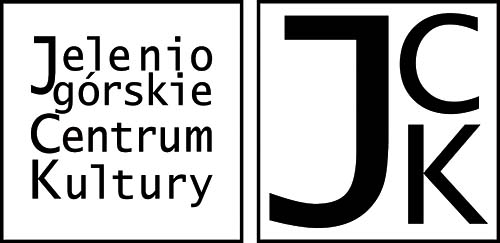 JARMARK ŚWIĘTOJAŃSKI 2023 KARTA ZGŁOSZENIANazwa firmy / Imię i nazwiskoAdres Krótki opis proponowanych działań podczas jarmarku (handel, prezentacje, warsztaty): Strona www i/ lub nazwa konta fb: W załączeniu przesyłam: (* niepotrzebne proszę skreślić)- fotografie oferowanych produktówAdres poczty elektronicznej: Telefon kontaktowy:Oczekuję od ORGANIZATORA: (* niepotrzebne proszę skreślić)- udostępnienia przyłącza prądu o mocy 230V. - udostępnienia mocniejszego przyłącza prądu o parametrach- inne oczekiwania techniczno-organizacyjne.             Miejscowość i data					           Czytelny podpisOBOWIĄZEK INFORMACYJNY DOTYCZĄCY PRZETWARZANIA DANYCH OSOBOWYCH OSÓB FIZYCZNYCHAdministratorem danych osobowe jest Jeleniogórskie Centrum Kultury, z siedzibą w Jeleniej Górze, przy ul.1 Maja 60.Jeśli mają Państwo pytania lub potrzebują więcej informacji o przetwarzaniu danych osobowych prosimy o kontakt z wyznaczonym przez nas inspektorem danych osobowych. Oto jego dane kontaktowe: tel. 75 64 78 884, adres e-mail: iodo.jck@gmail.com Przetwarzamy Pani/Pana dane osobowe, ponieważ jest to niezbędne do zorganizowania przez nas Jarmarku Świętojańskiego 2023.Dane osobowe będziemy przechowywać do momentu zakończenia projektu lub do wygaśnięcia obowiązków przechowywania tych danych wynikających z przepisów prawa.Powierzone nam przez Panią/Pana dane mogą zostać udostępnione podmiotom, które na mocy obowiązującego prawa mają możliwość otrzymywać takie dane lub są naszym partnerem w realizacji usługi wybranej przez Panią/Pana. Biorąc udział w Jarmarku Świętojańskim 2023 wyraża Pani/Pan zgodę na przetwarzanie utrwalonego podczas imprezy wizerunku (fotografia, film) na portalach internetowych, w serwisach społecznościowych oraz dla celów wynikających z misji Jeleniogórskiego Centrum Kultury.Jednocześnie informujemy, że dane nie będą przekazywane do państw trzecich, i że nie będą podlegały profilowaniu (zautomatyzowanemu podejmowaniu decyzji).Przysługuje Pani/Panu prawo dostępu do danych osobowych oraz prawo żądania ich sprostowania, usunięcia oraz ograniczenia przetwarzania.Ma Pani/Pan prawo do cofnięcia wyrażonej zgody na przetwarzanie danych osobowych.Jako administrator danych dokładamy starań, by zagwarantować bezpieczeństwo powierzonych nam danych osobowych. W przypadku, gdy dopatrzy się Pani/Pan naruszenia przepisów dotyczących ochrony danych osobowych ma Pani/Pan prawo wnieść skargę do organu nadzorczego, którym jest Prezes Urzędu Ochrony Danych Osobowych (adres: Urząd Ochrony Danych Osobowych, ul. Stawki 2, 00-193 Warszawa).	Czytelny podpis